MOKYKLŲ, NORINČIŲ DALYVAUTI PROJEKTO„NEFORMALIOJO VAIKŲ ŠVIETIMO PASLAUGŲ PLĖTRA“KŪNO KULTŪROS IR FIZINIO AKTYVUMO UGDYMO EDUKACINIUOSE UŽSIĖMIMUOSE, PARAIŠKOS FORMAŠvietimo įstaigos direktorė             Janė ŽeimienėInformacija apie švietimo įstaigąInformacija apie švietimo įstaigąInformacija apie švietimo įstaigąInformacija apie švietimo įstaigąInformacija apie švietimo įstaigą1.PavadinimasPavadinimasAlytaus r. Simno specialioji mokykla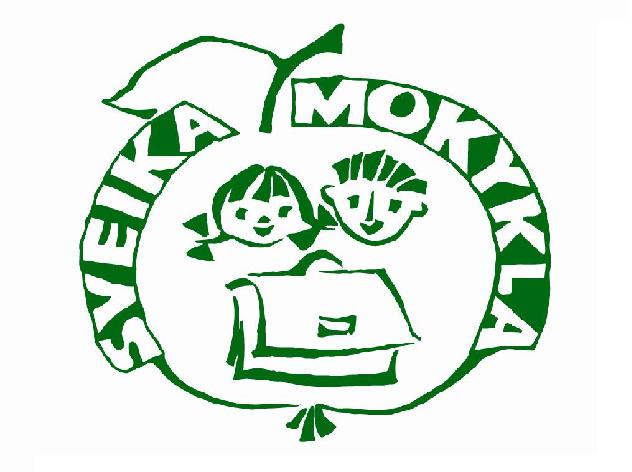 Alytaus r. Simno specialioji mokykla2.KodasKodas1909843471909843473.Juridinis statusasJuridinis statusasBiudžetinė įstaiga	Biudžetinė įstaiga	4.AdresasAdresasVytauto g. 20, Simnas, Alytaus r. LT–64305 Vytauto g. 20, Simnas, Alytaus r. LT–64305 5.Telefono numerisTelefono numeris(8 3) 156 0318(8 3) 156 03186.El. pašto adresasEl. pašto adresassimnosm@gmail.comsimnosm@gmail.com7.Interneto svetainės adresasInterneto svetainės adresashttps://www.spec.simnas.lm.lt/ https://www.facebook.com/simnospec/ https://www.spec.simnas.lm.lt/ https://www.facebook.com/simnospec/ Informacija apie švietimo įstaigos vadovąInformacija apie švietimo įstaigos vadovąInformacija apie švietimo įstaigos vadovąInformacija apie švietimo įstaigos vadovąInformacija apie švietimo įstaigos vadovą8.Vardas ir pavardėVardas ir pavardėJanė ŽeimienėJanė Žeimienė9.El. pašto adresasEl. pašto adresasjanezeimiene@gmail.com janezeimiene@gmail.com 10.Telefono numerisTelefono numeris(8 3) 156 0345, 8 620 88 272(8 3) 156 0345, 8 620 88 272Informacija apie kontaktinį asmenį, dalyvaujantį šiame projekteInformacija apie kontaktinį asmenį, dalyvaujantį šiame projekteInformacija apie kontaktinį asmenį, dalyvaujantį šiame projekteInformacija apie kontaktinį asmenį, dalyvaujantį šiame projekteInformacija apie kontaktinį asmenį, dalyvaujantį šiame projekte11.Vardas ir pavardė, pareigosVardas ir pavardė, pareigosAldutė MikulskienėAldutė Mikulskienė12.El. pašto adresasEl. pašto adresasmisaldona@gmail.commisaldona@gmail.com13.Telefono numerisTelefono numeris8 686 86 825 8 686 86 825 Vertinimo kriterijų atitikimasVertinimo kriterijų atitikimasVertinimo kriterijų atitikimasVertinimo kriterijų atitikimasVertinimo kriterijų atitikimas14.Bendrojo lavinimo mokykloje vykdomos programos (pvz., pradinio ir (ar) pagrindinio, ir (ar) vidurinio ugdymo)Bendrojo lavinimo mokykloje vykdomos programos (pvz., pradinio ir (ar) pagrindinio, ir (ar) vidurinio ugdymo)Bendrojo lavinimo mokykloje vykdomos programos (pvz., pradinio ir (ar) pagrindinio, ir (ar) vidurinio ugdymo)Pradinio ir pagrindinio15.Aprašomų iniciatyvų teminės sritys (t. y. fizinio aktyvumo ir (ar) sveikos gyvensenos ugdymo, ir (ar) saugios aplinkos kūrimo)Aprašomų iniciatyvų teminės sritys (t. y. fizinio aktyvumo ir (ar) sveikos gyvensenos ugdymo, ir (ar) saugios aplinkos kūrimo)Aprašomų iniciatyvų teminės sritys (t. y. fizinio aktyvumo ir (ar) sveikos gyvensenos ugdymo, ir (ar) saugios aplinkos kūrimo)Fizinio aktyvumo, sveikos gyvensenos ugdymo ir saugios aplinkos kūrimo16.Mokyklos nuotolis nuo apskrities centroMokyklos nuotolis nuo apskrities centroMokyklos nuotolis nuo apskrities centro25 kmIniciatyvų aprašymasIniciatyvų aprašymasIniciatyvų aprašymasIniciatyvų aprašymasIniciatyvų aprašymas17.Išvardykite, kokias švietimo įstaigoje vykdote iniciatyvas, susijusias su fiziniu aktyvumu, sveikos gyvensenos ugdymu ir saugios aplinkos kūrimu (pvz., renginiai, akcijos, projektai, edukaciniai užsiėmimai, NVŠ programos).Išvardykite, kokias švietimo įstaigoje vykdote iniciatyvas, susijusias su fiziniu aktyvumu, sveikos gyvensenos ugdymu ir saugios aplinkos kūrimu (pvz., renginiai, akcijos, projektai, edukaciniai užsiėmimai, NVŠ programos).Išvardykite, kokias švietimo įstaigoje vykdote iniciatyvas, susijusias su fiziniu aktyvumu, sveikos gyvensenos ugdymu ir saugios aplinkos kūrimu (pvz., renginiai, akcijos, projektai, edukaciniai užsiėmimai, NVŠ programos).Išvardykite, kokias švietimo įstaigoje vykdote iniciatyvas, susijusias su fiziniu aktyvumu, sveikos gyvensenos ugdymu ir saugios aplinkos kūrimu (pvz., renginiai, akcijos, projektai, edukaciniai užsiėmimai, NVŠ programos).17.Neformaliojo vaikų švietimo programa „Fizinio aktyvumo ir sveikatos ugdymo mokyklėlė“. Neformaliojo vaikų švietimo užsiėmimai „Judam su kamuoliu“.Lietuvos specialiosios olimpiados programa „Jaunieji atletai“.Sveikatos stiprinimo programa „Sveikas vaikas – sveika bendruomenė“.Projekto „Sveikatiada“ veiklos.Organizacijos „Gelbėkit vaikus“ Solidarumo bėgimas.Organizacijos „Gyvoji planeta“ renginys „Taikos šokis Žemei“.Lietuvos vaikų ir jaunimo centro konkursas „Išjudink kitus“.Kūno kultūros ir sporto diena „Augu sveikas ir judrus“.Lietuvos pradinių ir vidurinių mokyklų 1–4 klasių mokinių futbolo turnyras „Pradinukų lyga“.Tarptautinė šokio diena „Šok ir nesustok“.LFF futbolo varžybos „Golas“. Tarptautinė judėjimo sveikatos labui diena.Tarptautinė vandens diena.Projektas „Taisyklingos kūno laikysenos ugdymo mokykla“.Sveikatinimo idėjų konkursas „Judėk ir tobulėk“.Neformaliojo vaikų švietimo programa „Fizinio aktyvumo ir sveikatos ugdymo mokyklėlė“. Neformaliojo vaikų švietimo užsiėmimai „Judam su kamuoliu“.Lietuvos specialiosios olimpiados programa „Jaunieji atletai“.Sveikatos stiprinimo programa „Sveikas vaikas – sveika bendruomenė“.Projekto „Sveikatiada“ veiklos.Organizacijos „Gelbėkit vaikus“ Solidarumo bėgimas.Organizacijos „Gyvoji planeta“ renginys „Taikos šokis Žemei“.Lietuvos vaikų ir jaunimo centro konkursas „Išjudink kitus“.Kūno kultūros ir sporto diena „Augu sveikas ir judrus“.Lietuvos pradinių ir vidurinių mokyklų 1–4 klasių mokinių futbolo turnyras „Pradinukų lyga“.Tarptautinė šokio diena „Šok ir nesustok“.LFF futbolo varžybos „Golas“. Tarptautinė judėjimo sveikatos labui diena.Tarptautinė vandens diena.Projektas „Taisyklingos kūno laikysenos ugdymo mokykla“.Sveikatinimo idėjų konkursas „Judėk ir tobulėk“.Neformaliojo vaikų švietimo programa „Fizinio aktyvumo ir sveikatos ugdymo mokyklėlė“. Neformaliojo vaikų švietimo užsiėmimai „Judam su kamuoliu“.Lietuvos specialiosios olimpiados programa „Jaunieji atletai“.Sveikatos stiprinimo programa „Sveikas vaikas – sveika bendruomenė“.Projekto „Sveikatiada“ veiklos.Organizacijos „Gelbėkit vaikus“ Solidarumo bėgimas.Organizacijos „Gyvoji planeta“ renginys „Taikos šokis Žemei“.Lietuvos vaikų ir jaunimo centro konkursas „Išjudink kitus“.Kūno kultūros ir sporto diena „Augu sveikas ir judrus“.Lietuvos pradinių ir vidurinių mokyklų 1–4 klasių mokinių futbolo turnyras „Pradinukų lyga“.Tarptautinė šokio diena „Šok ir nesustok“.LFF futbolo varžybos „Golas“. Tarptautinė judėjimo sveikatos labui diena.Tarptautinė vandens diena.Projektas „Taisyklingos kūno laikysenos ugdymo mokykla“.Sveikatinimo idėjų konkursas „Judėk ir tobulėk“.Neformaliojo vaikų švietimo programa „Fizinio aktyvumo ir sveikatos ugdymo mokyklėlė“. Neformaliojo vaikų švietimo užsiėmimai „Judam su kamuoliu“.Lietuvos specialiosios olimpiados programa „Jaunieji atletai“.Sveikatos stiprinimo programa „Sveikas vaikas – sveika bendruomenė“.Projekto „Sveikatiada“ veiklos.Organizacijos „Gelbėkit vaikus“ Solidarumo bėgimas.Organizacijos „Gyvoji planeta“ renginys „Taikos šokis Žemei“.Lietuvos vaikų ir jaunimo centro konkursas „Išjudink kitus“.Kūno kultūros ir sporto diena „Augu sveikas ir judrus“.Lietuvos pradinių ir vidurinių mokyklų 1–4 klasių mokinių futbolo turnyras „Pradinukų lyga“.Tarptautinė šokio diena „Šok ir nesustok“.LFF futbolo varžybos „Golas“. Tarptautinė judėjimo sveikatos labui diena.Tarptautinė vandens diena.Projektas „Taisyklingos kūno laikysenos ugdymo mokykla“.Sveikatinimo idėjų konkursas „Judėk ir tobulėk“.17.1. Iniciatyvos(-ų) tikslas(-ai) ir uždaviniai (ne daugiau nei 3 uždaviniai vienam tikslui).17.1. Iniciatyvos(-ų) tikslas(-ai) ir uždaviniai (ne daugiau nei 3 uždaviniai vienam tikslui).17.1. Iniciatyvos(-ų) tikslas(-ai) ir uždaviniai (ne daugiau nei 3 uždaviniai vienam tikslui).17.1. Iniciatyvos(-ų) tikslas(-ai) ir uždaviniai (ne daugiau nei 3 uždaviniai vienam tikslui).Tikslas – kuo daugiau mokinių ir Simno bendruomenės narių suteikti žinių apie sveiką gyvenseną, fizinio aktyvumo ir laisvalaikio formas ir įtraukti juos į fizinę veiklą.UždaviniaiSuteikti teorinių ir praktinių žinių apie aktyvų judėjimą ir sveiką gyvenimo būdą.Sudaryti sąlygas saugiai ir taisyklingai sportuoti bei parodyti fizinius gebėjimus įvairiose sporto varžybose.Išmokti pasigaminti skanų ir sveiką maistą.Tikslas – kuo daugiau mokinių ir Simno bendruomenės narių suteikti žinių apie sveiką gyvenseną, fizinio aktyvumo ir laisvalaikio formas ir įtraukti juos į fizinę veiklą.UždaviniaiSuteikti teorinių ir praktinių žinių apie aktyvų judėjimą ir sveiką gyvenimo būdą.Sudaryti sąlygas saugiai ir taisyklingai sportuoti bei parodyti fizinius gebėjimus įvairiose sporto varžybose.Išmokti pasigaminti skanų ir sveiką maistą.Tikslas – kuo daugiau mokinių ir Simno bendruomenės narių suteikti žinių apie sveiką gyvenseną, fizinio aktyvumo ir laisvalaikio formas ir įtraukti juos į fizinę veiklą.UždaviniaiSuteikti teorinių ir praktinių žinių apie aktyvų judėjimą ir sveiką gyvenimo būdą.Sudaryti sąlygas saugiai ir taisyklingai sportuoti bei parodyti fizinius gebėjimus įvairiose sporto varžybose.Išmokti pasigaminti skanų ir sveiką maistą.Tikslas – kuo daugiau mokinių ir Simno bendruomenės narių suteikti žinių apie sveiką gyvenseną, fizinio aktyvumo ir laisvalaikio formas ir įtraukti juos į fizinę veiklą.UždaviniaiSuteikti teorinių ir praktinių žinių apie aktyvų judėjimą ir sveiką gyvenimo būdą.Sudaryti sąlygas saugiai ir taisyklingai sportuoti bei parodyti fizinius gebėjimus įvairiose sporto varžybose.Išmokti pasigaminti skanų ir sveiką maistą.17.2. Aprašykite vykdomas fizinio aktyvumo, sveikos gyvensenos ugdymo ir saugios aplinkos kūrimo iniciatyvas. Vykdymo vieta, trukmė. Dalyvavusių mokinių ir kitų dalyvių skaičius, amžius ir klasės, partneriai, jų vaidmenys. Ką mokiniai veikė? Kokių rezultatų pasiekėte? Kaip žymėjote ir vertinote mokinių veiklos rezultatus ir kt. (rekomenduojama ne daugiau kaip 1 puslapis)?17.2. Aprašykite vykdomas fizinio aktyvumo, sveikos gyvensenos ugdymo ir saugios aplinkos kūrimo iniciatyvas. Vykdymo vieta, trukmė. Dalyvavusių mokinių ir kitų dalyvių skaičius, amžius ir klasės, partneriai, jų vaidmenys. Ką mokiniai veikė? Kokių rezultatų pasiekėte? Kaip žymėjote ir vertinote mokinių veiklos rezultatus ir kt. (rekomenduojama ne daugiau kaip 1 puslapis)?17.2. Aprašykite vykdomas fizinio aktyvumo, sveikos gyvensenos ugdymo ir saugios aplinkos kūrimo iniciatyvas. Vykdymo vieta, trukmė. Dalyvavusių mokinių ir kitų dalyvių skaičius, amžius ir klasės, partneriai, jų vaidmenys. Ką mokiniai veikė? Kokių rezultatų pasiekėte? Kaip žymėjote ir vertinote mokinių veiklos rezultatus ir kt. (rekomenduojama ne daugiau kaip 1 puslapis)?17.2. Aprašykite vykdomas fizinio aktyvumo, sveikos gyvensenos ugdymo ir saugios aplinkos kūrimo iniciatyvas. Vykdymo vieta, trukmė. Dalyvavusių mokinių ir kitų dalyvių skaičius, amžius ir klasės, partneriai, jų vaidmenys. Ką mokiniai veikė? Kokių rezultatų pasiekėte? Kaip žymėjote ir vertinote mokinių veiklos rezultatus ir kt. (rekomenduojama ne daugiau kaip 1 puslapis)?Mokykloje ugdomi specialiųjų poreikių turintys 7–21 metų amžiaus mokiniai. Mokinių mokykloje nėra daug – tik keturiasdešimt. Mokykloje yra gera sporto bazė – stadionas, sporto salė, gydomosios kūno kultūros kabinetas, daug įvairių sportui, individualiai mankštai ir reabilitacijai skirtų priemonių, inventoriaus. Nuo 2016 m. dvidešimt mokinių dalyvauja neformaliojo vaikų švietimo programoje „ Fizinio aktyvumo ir sveikatos ugdymo mokyklėlė“. Mokyklėlėje vaikai žaidžia sportinius žaidimus, šoka, improvizuoja, įgyja sveikos gyvensenos įgūdžių, susipažįsta su netradicinio fizinio aktyvumo formomis. Penkiolika mokinių, lankydami neformaliojo vaikų švietimo užsiėmimus „Judam su kamuoliu“, tobulina sportinių žaidimų techniką. Aktyviai dalyvauja įvairiuose projektuose, iniciatyvose, akcijose, konkursuose, varžybose. Projekte „Sveikatiada“ mokiniai dalyvauja jau penkerius metus. Projekto veiklas organizuojame ir vykdome mokykloje, siunčiame grįžtamojo ryšio anketas, nuotraukas, vaizdo medžiagą. Mokykloje vyksta įvairios sporto varžybos, sveikatinimo užsiėmimai, projektai, konkursai, į kuriuos noriai atvyksta Simno miesto bendruomenės nariai, kitų ugdymo įstaigų mokiniai ir pedagogai. Tik tinkamoje mokymuisi aplinkoje, kurioje vyrauja šilti, emociškai saugūs, tolerancija, laisvu pasirinkimu ir atsakomybe, lankstumu ir kūrybiškumu grindžiami vaikų, vaikų ir pedagogų, tėvų santykiai, sklandžiai įgyvendinamos veiklos. Nesvarbu, iš kokios socialinės aplinkos mokinys ir kokiais gabumais pasižymi, svarbu sudaryti jam tinkamas sąlygas atsiskleisti ir tobulėti, įgyti naujų žinių ir įgūdžių, leidžiančių būti fiziškai aktyviam, mokytis visą gyvenimą, būtinų sėkmingai socialinei integracijai.Mokykloje ugdomi specialiųjų poreikių turintys 7–21 metų amžiaus mokiniai. Mokinių mokykloje nėra daug – tik keturiasdešimt. Mokykloje yra gera sporto bazė – stadionas, sporto salė, gydomosios kūno kultūros kabinetas, daug įvairių sportui, individualiai mankštai ir reabilitacijai skirtų priemonių, inventoriaus. Nuo 2016 m. dvidešimt mokinių dalyvauja neformaliojo vaikų švietimo programoje „ Fizinio aktyvumo ir sveikatos ugdymo mokyklėlė“. Mokyklėlėje vaikai žaidžia sportinius žaidimus, šoka, improvizuoja, įgyja sveikos gyvensenos įgūdžių, susipažįsta su netradicinio fizinio aktyvumo formomis. Penkiolika mokinių, lankydami neformaliojo vaikų švietimo užsiėmimus „Judam su kamuoliu“, tobulina sportinių žaidimų techniką. Aktyviai dalyvauja įvairiuose projektuose, iniciatyvose, akcijose, konkursuose, varžybose. Projekte „Sveikatiada“ mokiniai dalyvauja jau penkerius metus. Projekto veiklas organizuojame ir vykdome mokykloje, siunčiame grįžtamojo ryšio anketas, nuotraukas, vaizdo medžiagą. Mokykloje vyksta įvairios sporto varžybos, sveikatinimo užsiėmimai, projektai, konkursai, į kuriuos noriai atvyksta Simno miesto bendruomenės nariai, kitų ugdymo įstaigų mokiniai ir pedagogai. Tik tinkamoje mokymuisi aplinkoje, kurioje vyrauja šilti, emociškai saugūs, tolerancija, laisvu pasirinkimu ir atsakomybe, lankstumu ir kūrybiškumu grindžiami vaikų, vaikų ir pedagogų, tėvų santykiai, sklandžiai įgyvendinamos veiklos. Nesvarbu, iš kokios socialinės aplinkos mokinys ir kokiais gabumais pasižymi, svarbu sudaryti jam tinkamas sąlygas atsiskleisti ir tobulėti, įgyti naujų žinių ir įgūdžių, leidžiančių būti fiziškai aktyviam, mokytis visą gyvenimą, būtinų sėkmingai socialinei integracijai.Mokykloje ugdomi specialiųjų poreikių turintys 7–21 metų amžiaus mokiniai. Mokinių mokykloje nėra daug – tik keturiasdešimt. Mokykloje yra gera sporto bazė – stadionas, sporto salė, gydomosios kūno kultūros kabinetas, daug įvairių sportui, individualiai mankštai ir reabilitacijai skirtų priemonių, inventoriaus. Nuo 2016 m. dvidešimt mokinių dalyvauja neformaliojo vaikų švietimo programoje „ Fizinio aktyvumo ir sveikatos ugdymo mokyklėlė“. Mokyklėlėje vaikai žaidžia sportinius žaidimus, šoka, improvizuoja, įgyja sveikos gyvensenos įgūdžių, susipažįsta su netradicinio fizinio aktyvumo formomis. Penkiolika mokinių, lankydami neformaliojo vaikų švietimo užsiėmimus „Judam su kamuoliu“, tobulina sportinių žaidimų techniką. Aktyviai dalyvauja įvairiuose projektuose, iniciatyvose, akcijose, konkursuose, varžybose. Projekte „Sveikatiada“ mokiniai dalyvauja jau penkerius metus. Projekto veiklas organizuojame ir vykdome mokykloje, siunčiame grįžtamojo ryšio anketas, nuotraukas, vaizdo medžiagą. Mokykloje vyksta įvairios sporto varžybos, sveikatinimo užsiėmimai, projektai, konkursai, į kuriuos noriai atvyksta Simno miesto bendruomenės nariai, kitų ugdymo įstaigų mokiniai ir pedagogai. Tik tinkamoje mokymuisi aplinkoje, kurioje vyrauja šilti, emociškai saugūs, tolerancija, laisvu pasirinkimu ir atsakomybe, lankstumu ir kūrybiškumu grindžiami vaikų, vaikų ir pedagogų, tėvų santykiai, sklandžiai įgyvendinamos veiklos. Nesvarbu, iš kokios socialinės aplinkos mokinys ir kokiais gabumais pasižymi, svarbu sudaryti jam tinkamas sąlygas atsiskleisti ir tobulėti, įgyti naujų žinių ir įgūdžių, leidžiančių būti fiziškai aktyviam, mokytis visą gyvenimą, būtinų sėkmingai socialinei integracijai.Mokykloje ugdomi specialiųjų poreikių turintys 7–21 metų amžiaus mokiniai. Mokinių mokykloje nėra daug – tik keturiasdešimt. Mokykloje yra gera sporto bazė – stadionas, sporto salė, gydomosios kūno kultūros kabinetas, daug įvairių sportui, individualiai mankštai ir reabilitacijai skirtų priemonių, inventoriaus. Nuo 2016 m. dvidešimt mokinių dalyvauja neformaliojo vaikų švietimo programoje „ Fizinio aktyvumo ir sveikatos ugdymo mokyklėlė“. Mokyklėlėje vaikai žaidžia sportinius žaidimus, šoka, improvizuoja, įgyja sveikos gyvensenos įgūdžių, susipažįsta su netradicinio fizinio aktyvumo formomis. Penkiolika mokinių, lankydami neformaliojo vaikų švietimo užsiėmimus „Judam su kamuoliu“, tobulina sportinių žaidimų techniką. Aktyviai dalyvauja įvairiuose projektuose, iniciatyvose, akcijose, konkursuose, varžybose. Projekte „Sveikatiada“ mokiniai dalyvauja jau penkerius metus. Projekto veiklas organizuojame ir vykdome mokykloje, siunčiame grįžtamojo ryšio anketas, nuotraukas, vaizdo medžiagą. Mokykloje vyksta įvairios sporto varžybos, sveikatinimo užsiėmimai, projektai, konkursai, į kuriuos noriai atvyksta Simno miesto bendruomenės nariai, kitų ugdymo įstaigų mokiniai ir pedagogai. Tik tinkamoje mokymuisi aplinkoje, kurioje vyrauja šilti, emociškai saugūs, tolerancija, laisvu pasirinkimu ir atsakomybe, lankstumu ir kūrybiškumu grindžiami vaikų, vaikų ir pedagogų, tėvų santykiai, sklandžiai įgyvendinamos veiklos. Nesvarbu, iš kokios socialinės aplinkos mokinys ir kokiais gabumais pasižymi, svarbu sudaryti jam tinkamas sąlygas atsiskleisti ir tobulėti, įgyti naujų žinių ir įgūdžių, leidžiančių būti fiziškai aktyviam, mokytis visą gyvenimą, būtinų sėkmingai socialinei integracijai.17.3. Pateikite priedų sąrašą. Priedai gali būti pateikti įvairiomis formomis (pateiktys iki 10 skaidrių, iki 5 minučių trukmės vaizdo medžiaga, ne daugiau kaip 10 nuotraukų, užduotys, iliustracijos ir kt.).17.3. Pateikite priedų sąrašą. Priedai gali būti pateikti įvairiomis formomis (pateiktys iki 10 skaidrių, iki 5 minučių trukmės vaizdo medžiaga, ne daugiau kaip 10 nuotraukų, užduotys, iliustracijos ir kt.).17.3. Pateikite priedų sąrašą. Priedai gali būti pateikti įvairiomis formomis (pateiktys iki 10 skaidrių, iki 5 minučių trukmės vaizdo medžiaga, ne daugiau kaip 10 nuotraukų, užduotys, iliustracijos ir kt.).17.3. Pateikite priedų sąrašą. Priedai gali būti pateikti įvairiomis formomis (pateiktys iki 10 skaidrių, iki 5 minučių trukmės vaizdo medžiaga, ne daugiau kaip 10 nuotraukų, užduotys, iliustracijos ir kt.).„Youtube“ vaizdo medžiaga https://youtu.be/3nvKp-dMK7c , https://youtu.be/A9IqBiNG97A , https://youtu.be/H3zCLTgFFd8 , https://youtu.be/6Y_9kgT8LhU „Youtube“ vaizdo medžiaga https://youtu.be/3nvKp-dMK7c , https://youtu.be/A9IqBiNG97A , https://youtu.be/H3zCLTgFFd8 , https://youtu.be/6Y_9kgT8LhU „Youtube“ vaizdo medžiaga https://youtu.be/3nvKp-dMK7c , https://youtu.be/A9IqBiNG97A , https://youtu.be/H3zCLTgFFd8 , https://youtu.be/6Y_9kgT8LhU „Youtube“ vaizdo medžiaga https://youtu.be/3nvKp-dMK7c , https://youtu.be/A9IqBiNG97A , https://youtu.be/H3zCLTgFFd8 , https://youtu.be/6Y_9kgT8LhU 18.Išvardykite, kokias planuojate vykdyti iniciatyvas, susijusias su fiziniu aktyvumu, sveikos gyvensenos ugdymu ir saugios aplinkos kūrimu, 2018–2019 mokslo metais. Nurodykite planuojamų iniciatyvų numatomą datą.Išvardykite, kokias planuojate vykdyti iniciatyvas, susijusias su fiziniu aktyvumu, sveikos gyvensenos ugdymu ir saugios aplinkos kūrimu, 2018–2019 mokslo metais. Nurodykite planuojamų iniciatyvų numatomą datą.Išvardykite, kokias planuojate vykdyti iniciatyvas, susijusias su fiziniu aktyvumu, sveikos gyvensenos ugdymu ir saugios aplinkos kūrimu, 2018–2019 mokslo metais. Nurodykite planuojamų iniciatyvų numatomą datą.Išvardykite, kokias planuojate vykdyti iniciatyvas, susijusias su fiziniu aktyvumu, sveikos gyvensenos ugdymu ir saugios aplinkos kūrimu, 2018–2019 mokslo metais. Nurodykite planuojamų iniciatyvų numatomą datą.18.Neformaliojo vaikų švietimo programa „Fizinio aktyvumo ir sveikatos ugdymo mokyklėlė“, nuo 2018 m. rugsėjo mėnesio iki 2019 m. gegužės mėnesio.Neformaliojo vaikų švietimo užsiėmimai „Judam su kamuoliu“.„Gelbėkit vaikus“ Solidarumo bėgimas, 2018 m. rugsėjo mėnuo.Organizacijos „Gyvoji planeta“ renginys „Taikos šokis Žemei“, 2018 m. rugsėjo mėnuo.Kūno kultūros ir sporto diena „Augu sveikas ir judrus“, 2018 m. spalio mėnuo.Projekto „Sveikatiada“ veiklos, nuo 2018 m. rugsėjo mėnesio iki 2019 m. gegužės mėnesio.LFF futbolo varžybos „Golas 2018“, 2018 m. spalio mėnuo..Lietuvos pradinių ir vidurinių mokyklų 1–4 klasių mokinių futbolo turnyras „Pradinukų lyga“, 2019 m. balandžio mėnuo.Tarptautinė šokio diena „Šok ir nesustok“, 2019 m. balandžio mėnuo.Judėjimo sveikatos labui diena „Judam su kamuoliu“, 2019 m. gegužės mėnuo.Projektas „Sportuojanti bendruomenė“, 2019 m. birželio mėnuo.Lietuvos specialiosios olimpiados programa „Jaunieji atletai“, nuo 2018 m. rugsėjo mėnesio iki 2019 m. gegužės mėnesio.Neformaliojo vaikų švietimo programa „Fizinio aktyvumo ir sveikatos ugdymo mokyklėlė“, nuo 2018 m. rugsėjo mėnesio iki 2019 m. gegužės mėnesio.Neformaliojo vaikų švietimo užsiėmimai „Judam su kamuoliu“.„Gelbėkit vaikus“ Solidarumo bėgimas, 2018 m. rugsėjo mėnuo.Organizacijos „Gyvoji planeta“ renginys „Taikos šokis Žemei“, 2018 m. rugsėjo mėnuo.Kūno kultūros ir sporto diena „Augu sveikas ir judrus“, 2018 m. spalio mėnuo.Projekto „Sveikatiada“ veiklos, nuo 2018 m. rugsėjo mėnesio iki 2019 m. gegužės mėnesio.LFF futbolo varžybos „Golas 2018“, 2018 m. spalio mėnuo..Lietuvos pradinių ir vidurinių mokyklų 1–4 klasių mokinių futbolo turnyras „Pradinukų lyga“, 2019 m. balandžio mėnuo.Tarptautinė šokio diena „Šok ir nesustok“, 2019 m. balandžio mėnuo.Judėjimo sveikatos labui diena „Judam su kamuoliu“, 2019 m. gegužės mėnuo.Projektas „Sportuojanti bendruomenė“, 2019 m. birželio mėnuo.Lietuvos specialiosios olimpiados programa „Jaunieji atletai“, nuo 2018 m. rugsėjo mėnesio iki 2019 m. gegužės mėnesio.Neformaliojo vaikų švietimo programa „Fizinio aktyvumo ir sveikatos ugdymo mokyklėlė“, nuo 2018 m. rugsėjo mėnesio iki 2019 m. gegužės mėnesio.Neformaliojo vaikų švietimo užsiėmimai „Judam su kamuoliu“.„Gelbėkit vaikus“ Solidarumo bėgimas, 2018 m. rugsėjo mėnuo.Organizacijos „Gyvoji planeta“ renginys „Taikos šokis Žemei“, 2018 m. rugsėjo mėnuo.Kūno kultūros ir sporto diena „Augu sveikas ir judrus“, 2018 m. spalio mėnuo.Projekto „Sveikatiada“ veiklos, nuo 2018 m. rugsėjo mėnesio iki 2019 m. gegužės mėnesio.LFF futbolo varžybos „Golas 2018“, 2018 m. spalio mėnuo..Lietuvos pradinių ir vidurinių mokyklų 1–4 klasių mokinių futbolo turnyras „Pradinukų lyga“, 2019 m. balandžio mėnuo.Tarptautinė šokio diena „Šok ir nesustok“, 2019 m. balandžio mėnuo.Judėjimo sveikatos labui diena „Judam su kamuoliu“, 2019 m. gegužės mėnuo.Projektas „Sportuojanti bendruomenė“, 2019 m. birželio mėnuo.Lietuvos specialiosios olimpiados programa „Jaunieji atletai“, nuo 2018 m. rugsėjo mėnesio iki 2019 m. gegužės mėnesio.Neformaliojo vaikų švietimo programa „Fizinio aktyvumo ir sveikatos ugdymo mokyklėlė“, nuo 2018 m. rugsėjo mėnesio iki 2019 m. gegužės mėnesio.Neformaliojo vaikų švietimo užsiėmimai „Judam su kamuoliu“.„Gelbėkit vaikus“ Solidarumo bėgimas, 2018 m. rugsėjo mėnuo.Organizacijos „Gyvoji planeta“ renginys „Taikos šokis Žemei“, 2018 m. rugsėjo mėnuo.Kūno kultūros ir sporto diena „Augu sveikas ir judrus“, 2018 m. spalio mėnuo.Projekto „Sveikatiada“ veiklos, nuo 2018 m. rugsėjo mėnesio iki 2019 m. gegužės mėnesio.LFF futbolo varžybos „Golas 2018“, 2018 m. spalio mėnuo..Lietuvos pradinių ir vidurinių mokyklų 1–4 klasių mokinių futbolo turnyras „Pradinukų lyga“, 2019 m. balandžio mėnuo.Tarptautinė šokio diena „Šok ir nesustok“, 2019 m. balandžio mėnuo.Judėjimo sveikatos labui diena „Judam su kamuoliu“, 2019 m. gegužės mėnuo.Projektas „Sportuojanti bendruomenė“, 2019 m. birželio mėnuo.Lietuvos specialiosios olimpiados programa „Jaunieji atletai“, nuo 2018 m. rugsėjo mėnesio iki 2019 m. gegužės mėnesio.18.18.1. Planuojamų iniciatyvų tikslas(-ai) ir uždaviniai (ne daugiau nei 3 uždaviniai).18.1. Planuojamų iniciatyvų tikslas(-ai) ir uždaviniai (ne daugiau nei 3 uždaviniai).18.1. Planuojamų iniciatyvų tikslas(-ai) ir uždaviniai (ne daugiau nei 3 uždaviniai).18.1. Planuojamų iniciatyvų tikslas(-ai) ir uždaviniai (ne daugiau nei 3 uždaviniai).18.Tikslas – kuo daugiau mokinių ir Simno bendruomenės narių suteikti žinių apie sveiką gyvenseną, fizinio aktyvumo ir laisvalaikio išraišką ir įtraukti juos į fizinę veiklą.UždaviniaiSuteikti teorinių ir praktinių žinių apie aktyvų judėjimą ir sveiką gyvenimo būdą.Sudaryti sąlygas saugiai ir taisyklingai sportuoti bei parodyti fizinius gebėjimus įvairiose sporto varžybose.Išmokti pasigaminti skanų ir sveiką maistą.Tikslas – kuo daugiau mokinių ir Simno bendruomenės narių suteikti žinių apie sveiką gyvenseną, fizinio aktyvumo ir laisvalaikio išraišką ir įtraukti juos į fizinę veiklą.UždaviniaiSuteikti teorinių ir praktinių žinių apie aktyvų judėjimą ir sveiką gyvenimo būdą.Sudaryti sąlygas saugiai ir taisyklingai sportuoti bei parodyti fizinius gebėjimus įvairiose sporto varžybose.Išmokti pasigaminti skanų ir sveiką maistą.Tikslas – kuo daugiau mokinių ir Simno bendruomenės narių suteikti žinių apie sveiką gyvenseną, fizinio aktyvumo ir laisvalaikio išraišką ir įtraukti juos į fizinę veiklą.UždaviniaiSuteikti teorinių ir praktinių žinių apie aktyvų judėjimą ir sveiką gyvenimo būdą.Sudaryti sąlygas saugiai ir taisyklingai sportuoti bei parodyti fizinius gebėjimus įvairiose sporto varžybose.Išmokti pasigaminti skanų ir sveiką maistą.Tikslas – kuo daugiau mokinių ir Simno bendruomenės narių suteikti žinių apie sveiką gyvenseną, fizinio aktyvumo ir laisvalaikio išraišką ir įtraukti juos į fizinę veiklą.UždaviniaiSuteikti teorinių ir praktinių žinių apie aktyvų judėjimą ir sveiką gyvenimo būdą.Sudaryti sąlygas saugiai ir taisyklingai sportuoti bei parodyti fizinius gebėjimus įvairiose sporto varžybose.Išmokti pasigaminti skanų ir sveiką maistą.18.18.2. Trumpai aprašykite planuojamas iniciatyvas, ketinamas įvesti naujoves. 18.2. Trumpai aprašykite planuojamas iniciatyvas, ketinamas įvesti naujoves. 18.2. Trumpai aprašykite planuojamas iniciatyvas, ketinamas įvesti naujoves. 18.2. Trumpai aprašykite planuojamas iniciatyvas, ketinamas įvesti naujoves. 18.Stipri ir draugiška mokyklos bendruomenė, kompetentingi pedagogai stengiasi įtraukti mokinius į iniciatyvas. Viena iš naujovių – mokiniai susipažino ir atliko spyruokliavimo pratimus su specialiais „Kangoo Jumps“ batais. Mūsų svajonė įsigyti daugiau šių batų. Mokiniai turės galimybę išbandyti save orientavimosi varžybose „Lobio paieška“, kurios įtrauktos į projektą „Sportuojanti bendruomenė“. Varžybų dalyviai naudodamiesi Simno miesto žemėlapiu ieškos lobio. Dalis mokinių nemoka plaukti, neturi galimybių mokytis ir tobulinti plaukimo įgūdžių, todėl kita naujovė ir svajonė – mokytis plaukti Alytuje esančiame baseine.Stipri ir draugiška mokyklos bendruomenė, kompetentingi pedagogai stengiasi įtraukti mokinius į iniciatyvas. Viena iš naujovių – mokiniai susipažino ir atliko spyruokliavimo pratimus su specialiais „Kangoo Jumps“ batais. Mūsų svajonė įsigyti daugiau šių batų. Mokiniai turės galimybę išbandyti save orientavimosi varžybose „Lobio paieška“, kurios įtrauktos į projektą „Sportuojanti bendruomenė“. Varžybų dalyviai naudodamiesi Simno miesto žemėlapiu ieškos lobio. Dalis mokinių nemoka plaukti, neturi galimybių mokytis ir tobulinti plaukimo įgūdžių, todėl kita naujovė ir svajonė – mokytis plaukti Alytuje esančiame baseine.Stipri ir draugiška mokyklos bendruomenė, kompetentingi pedagogai stengiasi įtraukti mokinius į iniciatyvas. Viena iš naujovių – mokiniai susipažino ir atliko spyruokliavimo pratimus su specialiais „Kangoo Jumps“ batais. Mūsų svajonė įsigyti daugiau šių batų. Mokiniai turės galimybę išbandyti save orientavimosi varžybose „Lobio paieška“, kurios įtrauktos į projektą „Sportuojanti bendruomenė“. Varžybų dalyviai naudodamiesi Simno miesto žemėlapiu ieškos lobio. Dalis mokinių nemoka plaukti, neturi galimybių mokytis ir tobulinti plaukimo įgūdžių, todėl kita naujovė ir svajonė – mokytis plaukti Alytuje esančiame baseine.Stipri ir draugiška mokyklos bendruomenė, kompetentingi pedagogai stengiasi įtraukti mokinius į iniciatyvas. Viena iš naujovių – mokiniai susipažino ir atliko spyruokliavimo pratimus su specialiais „Kangoo Jumps“ batais. Mūsų svajonė įsigyti daugiau šių batų. Mokiniai turės galimybę išbandyti save orientavimosi varžybose „Lobio paieška“, kurios įtrauktos į projektą „Sportuojanti bendruomenė“. Varžybų dalyviai naudodamiesi Simno miesto žemėlapiu ieškos lobio. Dalis mokinių nemoka plaukti, neturi galimybių mokytis ir tobulinti plaukimo įgūdžių, todėl kita naujovė ir svajonė – mokytis plaukti Alytuje esančiame baseine.Bendros nuostatos patvirtinimuiBendros nuostatos patvirtinimuiBendros nuostatos patvirtinimuiBendros nuostatos patvirtinimuiBendros nuostatos patvirtinimui19.Patvirtinkite, kad sutinkate viešai paskelbti parengtą paraiškos formoje esančią informaciją.Patvirtinkite, kad sutinkate viešai paskelbti parengtą paraiškos formoje esančią informaciją.Patvirtinkite, kad sutinkate viešai paskelbti parengtą paraiškos formoje esančią informaciją.Patvirtinkite, kad sutinkate viešai paskelbti parengtą paraiškos formoje esančią informaciją.19.TAIPTAIPTAIPTAIP20.Patvirtinkite, kad prisiimate atsakomybę už mokinių saugą išvykų metu.Patvirtinkite, kad prisiimate atsakomybę už mokinių saugą išvykų metu.Patvirtinkite, kad prisiimate atsakomybę už mokinių saugą išvykų metu.Patvirtinkite, kad prisiimate atsakomybę už mokinių saugą išvykų metu.20.TAIPTAIPTAIPTAIP21.Patvirtinkite, kad mokykla sudarys bendradarbiavimo sutartį su Lietuvos mokinių neformaliojo švietimo centru dėl dalyvavimo kūno kultūros ir fizinio aktyvumo ugdymo edukaciniuose užsiėmimuose.Patvirtinkite, kad mokykla sudarys bendradarbiavimo sutartį su Lietuvos mokinių neformaliojo švietimo centru dėl dalyvavimo kūno kultūros ir fizinio aktyvumo ugdymo edukaciniuose užsiėmimuose.Patvirtinkite, kad mokykla sudarys bendradarbiavimo sutartį su Lietuvos mokinių neformaliojo švietimo centru dėl dalyvavimo kūno kultūros ir fizinio aktyvumo ugdymo edukaciniuose užsiėmimuose.Patvirtinkite, kad mokykla sudarys bendradarbiavimo sutartį su Lietuvos mokinių neformaliojo švietimo centru dėl dalyvavimo kūno kultūros ir fizinio aktyvumo ugdymo edukaciniuose užsiėmimuose.TAIPTAIPTAIPTAIP22.Patvirtinkite, kad mokykla dalyvaus visuose dešimtyje  užsiėmimų, o viename užsiėmime dalyvaus mažiausiai 15 mokinių.Patvirtinkite, kad mokykla dalyvaus visuose dešimtyje  užsiėmimų, o viename užsiėmime dalyvaus mažiausiai 15 mokinių.Patvirtinkite, kad mokykla dalyvaus visuose dešimtyje  užsiėmimų, o viename užsiėmime dalyvaus mažiausiai 15 mokinių.Patvirtinkite, kad mokykla dalyvaus visuose dešimtyje  užsiėmimų, o viename užsiėmime dalyvaus mažiausiai 15 mokinių.TAIPTAIPTAIPTAIP23.Motyvuokite, kodėl jūsų mokykla nori dalyvauti projekte (ne daugiau nei 0,5 puslapio).Motyvuokite, kodėl jūsų mokykla nori dalyvauti projekte (ne daugiau nei 0,5 puslapio).Motyvuokite, kodėl jūsų mokykla nori dalyvauti projekte (ne daugiau nei 0,5 puslapio).Motyvuokite, kodėl jūsų mokykla nori dalyvauti projekte (ne daugiau nei 0,5 puslapio).23.Sveiką gyvenseną ir fizinį aktyvumą skatinti reikia ir šeimoje, ir mokykloje. Svarbus vaidmuo tenka mokytojui, kuris gali mokiniams įdomiai pateikti esminių sveikos gyvensenos žinių ir padėti suprasti fizinio aktyvumo naudą. Mokykloje gali būti sėkmingai vykdomas individualus sveikatos švietimas. Svarbiausia – ugdyti mokinių poreikį užsiimti aktyvia fizine veikla ir siekti, kad fizinis aktyvumas taptų neatskiriama jų kasdienio gyvenimo dalimi. Todėl reikia mokinius drąsinti ir skatinti, žadinti jų norą išbandyti naujas fizinio aktyvumo formas.Dalyvavimas šiame projekte suteiktų galimybių mokiniams įgyti naujų fizinio aktyvumo ir sveikos gyvensenos įgūdžių.Sveiką gyvenseną ir fizinį aktyvumą skatinti reikia ir šeimoje, ir mokykloje. Svarbus vaidmuo tenka mokytojui, kuris gali mokiniams įdomiai pateikti esminių sveikos gyvensenos žinių ir padėti suprasti fizinio aktyvumo naudą. Mokykloje gali būti sėkmingai vykdomas individualus sveikatos švietimas. Svarbiausia – ugdyti mokinių poreikį užsiimti aktyvia fizine veikla ir siekti, kad fizinis aktyvumas taptų neatskiriama jų kasdienio gyvenimo dalimi. Todėl reikia mokinius drąsinti ir skatinti, žadinti jų norą išbandyti naujas fizinio aktyvumo formas.Dalyvavimas šiame projekte suteiktų galimybių mokiniams įgyti naujų fizinio aktyvumo ir sveikos gyvensenos įgūdžių.Sveiką gyvenseną ir fizinį aktyvumą skatinti reikia ir šeimoje, ir mokykloje. Svarbus vaidmuo tenka mokytojui, kuris gali mokiniams įdomiai pateikti esminių sveikos gyvensenos žinių ir padėti suprasti fizinio aktyvumo naudą. Mokykloje gali būti sėkmingai vykdomas individualus sveikatos švietimas. Svarbiausia – ugdyti mokinių poreikį užsiimti aktyvia fizine veikla ir siekti, kad fizinis aktyvumas taptų neatskiriama jų kasdienio gyvenimo dalimi. Todėl reikia mokinius drąsinti ir skatinti, žadinti jų norą išbandyti naujas fizinio aktyvumo formas.Dalyvavimas šiame projekte suteiktų galimybių mokiniams įgyti naujų fizinio aktyvumo ir sveikos gyvensenos įgūdžių.Sveiką gyvenseną ir fizinį aktyvumą skatinti reikia ir šeimoje, ir mokykloje. Svarbus vaidmuo tenka mokytojui, kuris gali mokiniams įdomiai pateikti esminių sveikos gyvensenos žinių ir padėti suprasti fizinio aktyvumo naudą. Mokykloje gali būti sėkmingai vykdomas individualus sveikatos švietimas. Svarbiausia – ugdyti mokinių poreikį užsiimti aktyvia fizine veikla ir siekti, kad fizinis aktyvumas taptų neatskiriama jų kasdienio gyvenimo dalimi. Todėl reikia mokinius drąsinti ir skatinti, žadinti jų norą išbandyti naujas fizinio aktyvumo formas.Dalyvavimas šiame projekte suteiktų galimybių mokiniams įgyti naujų fizinio aktyvumo ir sveikos gyvensenos įgūdžių.Kokių kūno kultūros ir fizinio aktyvumo ugdymo edukacinių užsiėmimų pageidautumėte? Kokios tikslinės grupės juose dalyvautų (pvz., plaukimas – 12–14 m. mokiniai, aerobika – 12–14 m. mokiniai)?Kokių kūno kultūros ir fizinio aktyvumo ugdymo edukacinių užsiėmimų pageidautumėte? Kokios tikslinės grupės juose dalyvautų (pvz., plaukimas – 12–14 m. mokiniai, aerobika – 12–14 m. mokiniai)?Kokių kūno kultūros ir fizinio aktyvumo ugdymo edukacinių užsiėmimų pageidautumėte? Kokios tikslinės grupės juose dalyvautų (pvz., plaukimas – 12–14 m. mokiniai, aerobika – 12–14 m. mokiniai)?Kokių kūno kultūros ir fizinio aktyvumo ugdymo edukacinių užsiėmimų pageidautumėte? Kokios tikslinės grupės juose dalyvautų (pvz., plaukimas – 12–14 m. mokiniai, aerobika – 12–14 m. mokiniai)?Kokių kūno kultūros ir fizinio aktyvumo ugdymo edukacinių užsiėmimų pageidautumėte? Kokios tikslinės grupės juose dalyvautų (pvz., plaukimas – 12–14 m. mokiniai, aerobika – 12–14 m. mokiniai)?Plaukimas – 7–21 m. mokiniai.Plaukimas – 7–21 m. mokiniai.Plaukimas – 7–21 m. mokiniai.Plaukimas – 7–21 m. mokiniai.Plaukimas – 7–21 m. mokiniai.            (parašas)